a. Rates: Double Room Single use: € 60;  Double Room: € 70;b. Distance to the venue: The hotel is about 2 km from the conference venue. The hotel will provide shuttle to Anagnina subway station, please book at the reception desk. In front of the Hotel there the bus stop for the bus 507 to University.c. Booking: send the form available in the following paper to the travel agency at the following mail address (efma2014@glieventi.it). You will receive your hotel voucher in 48 hoursd. Description of hotel plus facilities: Just 500 metres from Rome's Tor Vergata shopping mall, Hotel 325 Tor Vergata offers modern rooms with air-conditioning. There is free Wi-Fi in all areas, and free parking on site. Ciampino Airport is 15 km away.Offering a flat-screen TV with satellite channels, each room comes with a minibar and a hairdryer. The rooms have modern interiors and bright-coloured linen.Typical Italian and Roman specialities are served at lunch and dinner at the No Logo Restaurant and Bar. A continental buffet breakfast is prepared every morning.Website: http://www.hotel325torvergata.it/ European Financial Management Association2014 Annual MeetingJune 25th – 28th, 2014Rome, ITALYHOTEL RESERVATION FORMComplete with the number of Room required. Price are per room, per day and include breakfast and serviceHotel: HOTEL 325 TOR VERGATAI authorize the Hotel to deduct all nights price from the credit card. The rate selected does not allow modifications of cancellation. American Express                         Mastercard / Eurocard                         VisaNumero Carta/ Card number……………………………………………………………………………………………………………………......Titolare Carta / Card owner …………………………………………………………………………………………………………………………..Data di Scadenza / Expiration date …………………………………………………………………………………………………………......Numero Carta/ Card number……………………………………………………………………………………………………………………...... I hereby authorize to add my personal details to the travel agency mailing list in accordance to the Italian legislative decree 196/2003. I may have access to my personal details at any time and I can request their modification and cancellation.Please send the reservation form to efma2014@glieventi.it and you will receive the Hotel voucher in 48 hours.Hotel 325 Tor Vergata (3 stars)Via di Tor Vergata 325, Roma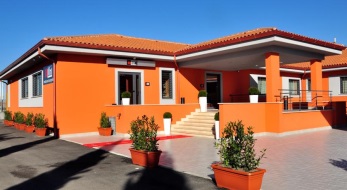 Cognome / SurnameCognome / SurnameNome / NameNome / NameIndirizzo / AddressIndirizzo / AddressIndirizzo / AddressIndirizzo / AddressCAP  / ZIP CodeCittà / CityCittà / CityProv. / CountryTelephoneTelephoneFaxFaxSocietà / AffiliationSocietà / AffiliationSocietà / AffiliationSocietà / AffiliationData di Arrivo / Arrival date               _ _ / _ _ / 2014Data di Arrivo / Arrival date               _ _ / _ _ / 2014Data di Partenza / Departure date         _ _ / _ _ / 2014Data di Partenza / Departure date         _ _ / _ _ / 2014Notti / Number of Nights     _ _Accompagnato da  / Guest full name ……………………………………..............Accompagnato da  / Guest full name ……………………………………..............Accompagnato da  / Guest full name ……………………………………..............N. Single Rooms:N. Double Rooms Single Occupancy:N. Double Rooms:Data / DateFirma / Signature_ _ / _ _ / 2014………………………………………………………………………………